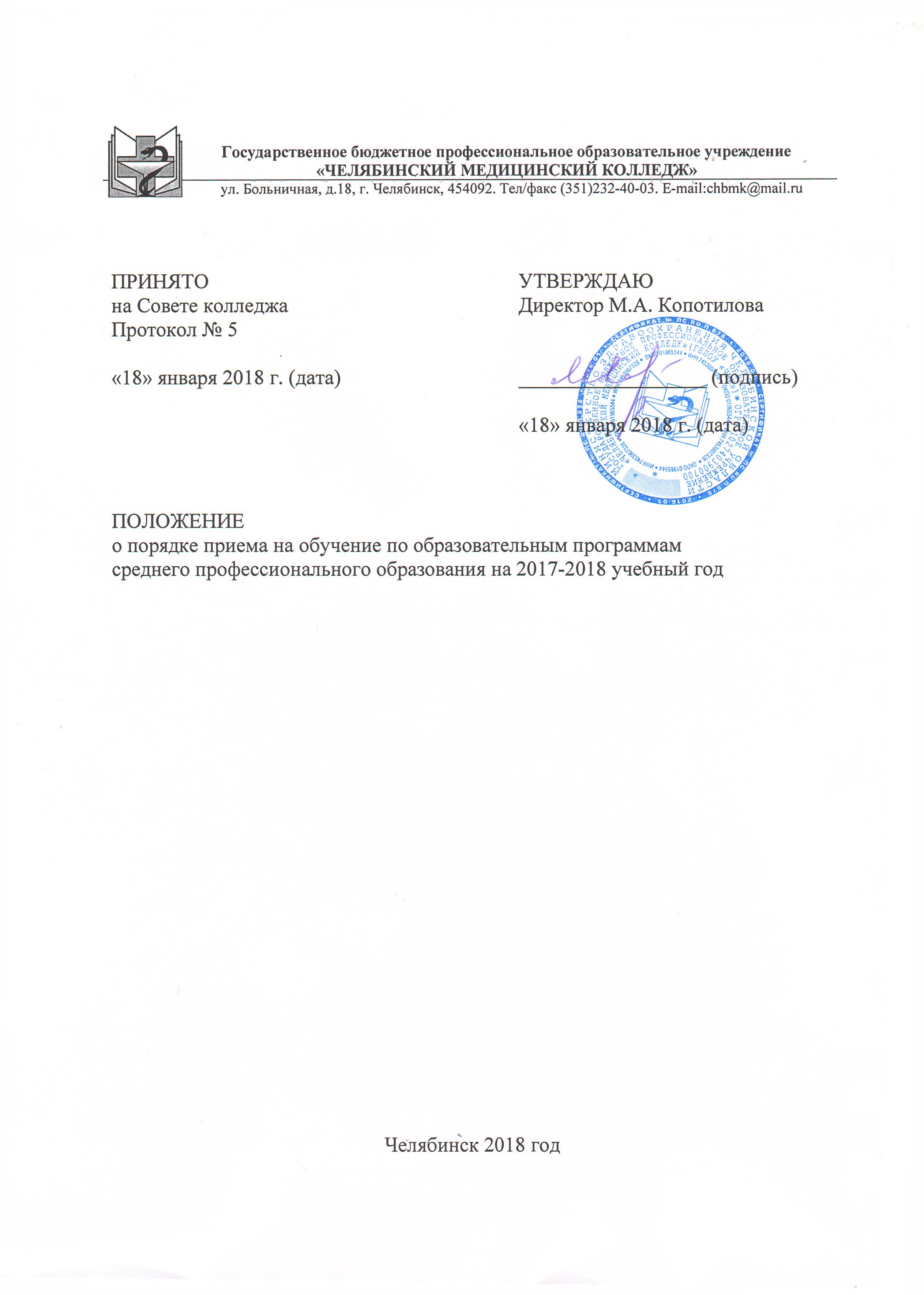 Настоящее Положение «О порядке приема на обучение по образовательным программам среднего профессионального образования на 2017- 2018 учебный год» (далее Положение)  разработано в соответствии со следующими документами:• Федеральный закон Российской Федерации от 29 декабря 2012 г. (ред. 03.07.2016.) № 273-ФЗ «Об образовании в Российской Федерации»; • Федеральный закон Российской Федерации от 27 июля 2006 г. (ред. 21.07.2014) №152-ФЗ «О персональных данных» (с изм.и доп., вступ. в силу с 01.09.2015);• Приказ Министерства образования и науки Российской Федерации от 23.01.2014г. (ред. от 11.12.2015) № 36 «Об утверждении Порядка приема граждан на обучение по образовательным программам среднего профессионального образования» (зарегистрирован в Минюсте России 06.03.2014г. № 31529);• Приказ Министерства образования и науки Российской Федерации от 11.12.2015г.  № 1456 «О внесении изменений в Порядок приема граждан на обучение по образовательным программам среднего профессионального образования, утвержденный приказом Министерства образования и науки Российской Федерации от 23.01.2014г. № 36 (зарегистрирован в Минюсте России 13.01.2016г. № 40560);• Устав ГБПОУ «Челябинский медицинский колледж»;• другие нормативные правовые акты.          1.Общие положения1.1. Положение  регламентирует  прием на обучение по образовательным программам среднего профессионального образования граждан Российской Федерации, иностранных граждан, лиц без гражданства, в том числе соотечественников, проживающих за рубежом (далее – граждане, лица, поступающие), на обучение по образовательным программам среднего профессионального образования по специальностям среднего профессионального образования (далее - образовательные программы) базового и углубленного уровней подготовки, указанным в Лицензии, дающей право на ведение образовательной деятельности и Свидетельстве о государственной аккредитации в ГБПОУ «Челябинский медицинский колледж» (далее - Колледж) за счет средств бюджета Челябинской области и по договорам об образовании, заключаемым при приеме на обучение за счет средств физических и (или) юридических лиц (далее – договор об оказании платных образовательных услуг), а также определяет особенности проведения вступительных испытаний для инвалидов и лиц с ограниченными возможностями здоровья.1.2. Прием иностранных граждан в Колледж для обучения по образовательным программам среднего профессионального образования осуществляется в соответствии с настоящим Положением, международными договорами Российской Федерации, федеральными законами или установленной Правительством Российской Федерации квотой на образование иностранных граждан в Российской Федерации за счет средств бюджета Челябинской области, а также по договорам об оказании платных образовательных услуг.1.3. Прием иностранных граждан, лиц без гражданства  для обучения за счет средств соответствующего бюджета осуществляется:1.3.1 Граждане Республики Беларусь, Республики Казахстан, Киргизской Республики и Республики Таджикистан в соответствии с Соглашением о предоставлении равных прав гражданам государств - участников Договора об углублении интеграции в экономической и гуманитарной областях от 29 марта 1996 г. на поступление в учебные заведения, утвержденным постановлением Правительства Российской Федерации от 22 июня 1999г. № 662.1.3.2. Иностранные граждане, ставшие участниками Государственной программы по оказанию содействия добровольному переселению в Российскую Федерацию соотечественников, проживающих за рубежом, утвержденной Указом Президента Российской Федерации от 22 июня 2006г. №637 (ред.от 19.12.2014), на основании свидетельства участника данной программы установленного образца.1.3.3. В соответствии с Федеральным законом от 24 мая 1999г. №99-ФЗ (ред.от 23.07.2013)  «О государственной политике Российской Федерации в отношении соотечественников за рубежом» (с изменениями и дополнениями).1.4. Прием иностранных граждан, лиц без гражданства в Колледж для обучения по договорам об оказании платных образовательных услуг осуществляется в пределах численности, установленной контрольными цифрами приема, на условиях, устанавливаемых Правилами приема в Колледж.1.5. Порядок приема в Колледж в части не урегулированной законодательством об образовании, определяется Колледжем самостоятельно.1.6. Колледж осуществляет передачу, обработку  и предоставление полученных в связи с приемом в образовательную организацию персональных данных поступающих в соответствии с требованиями законодательства Российской Федерации в области персональных данных.1.7. Организацию приема на обучение в Аргаяшский филиал ГБПОУ «Челябинский медицинский колледж» осуществляет приемная комиссия колледжа по адресу: г.Челябинск, ул. Больничная, д.18 в порядке, определяемом правилами приема.1.8. Условия приема на обучение по образовательным программам среднего профессионального образования гарантируют соблюдение прав на образование и зачисление из числа поступающих, имеющих соответствующий уровень образования, наиболее способных и подготовленных к освоению образовательной программы среднего профессионального образования. Организация приема в Колледж2.1. Организация приема на обучение по образовательным программам среднего профессионального образования осуществляется приемной комиссией Колледжа.2.2. Председателем приемной комиссии является директор Колледжа.2.3. Состав, полномочия и порядок деятельности приемной комиссии регламентируются положением о ней, утверждаемым директором Колледжа.2.4. Работу приемной комиссии и делопроизводство, а также личный прием поступающих и их родителей (законных представителей) организует ответственный секретарь приемной комиссии, который назначается директором Колледжа.2.5. Для организации и проведения вступительных испытаний по специальностям 31.02.01 Лечебное дело, 31.02.02 Акушерское дело, 34.02.01 Сестринское дело председателем приемной комиссии утверждаются составы экзаменационных и апелляционных комиссий. Полномочия и порядок деятельности экзаменационных и апелляционных комиссий определяются положениями о них, утверждаемыми председателем приемной комиссии.2.6. При приеме в Колледж обеспечиваются соблюдение прав граждан в области образования, установленных законодательством Российской Федерации, гласность и открытость работы приемной комиссии.2.7. С целью подтверждения достоверности документов, представляемых поступающими, приемная комиссия вправе обращаться в соответствующие государственные (муниципальные) органы и организации.2.8. Приемная комиссия вносит в Федеральную информационную систему обеспечения проведения единого государственного экзамена и приема граждан необходимые сведения о приеме в Колледж.3. Организация информирования поступающих3.1. Колледж осуществляет прием на обучение по образовательным программам среднего профессионального образования в соответствии с лицензией серия 74 Л02 № 0001592 регистрационный № 12475 от 07 апреля 2016 г., выданной Министерством образования и науки Челябинской области бессрочно.3.2. Колледж обеспечивает процедуру ознакомления поступающего и (или) его родителей (законных представителей) с Уставом, с лицензией на осуществление образовательной деятельности, со свидетельством о государственной аккредитации, с образовательными программами, реализуемыми Колледжем, и другими документами, регламентирующие организацию и осуществление образовательной деятельности, права и обязанности обучающихся.3.3. Колледж размещает информацию о приеме на обучение на официальном сайте в информационно-телекоммуникационной сети «Интернет» (далее – сайт) и на информационном стенде приемной комиссии:3.3.1. Не позднее 1 марта:- правила приема в Колледж;- условия приема на обучение по договорам об оказании платных образовательных услуг;- перечень специальностей, формы обучения;- требования к уровню образования (не ниже основное общее, среднее общее образование);- перечень вступительных испытаний;- информацию о формах проведения вступительных испытаний;- информацию о возможности приема заявлений и необходимых документов, предусмотренных настоящим Положением, в электронной форме;- особенности проведения вступительных испытаний для инвалидов и лиц с ограниченными возможностями здоровья;- информацию о прохождении поступающими обязательного предварительного медицинского осмотра (обследования), с указанием перечня врачей-специалистов, перечня лабораторных и функциональных исследований, перечня общих и дополнительных медицинских противопоказаний к трудоустройству по специальностями.3.3.2. Не позднее 1 июня:- общее количество мест для приема по каждой специальности, в том числе по различным формам получения образования;- количество мест, финансируемых за счет средств бюджета Челябинской области для приема по каждой специальности, в том числе по различным формам получения образования;- количество мест по каждой специальности по договорам об оказании платных образовательных услуг, в том числе по различным формам получения образования;- правила подачи и рассмотрения апелляций по результатам вступительных испытаний;- информацию о наличии общежития в Аргаяшском филиале Колледжа и количестве мест в общежитии, выделяемых для иногородних студентов;- образец договора об оказании платных образовательных услуг.3.5. В период приема документов приемная комиссия Колледжа ежедневно размещает на официальном сайте Колледжа и информационном стенде приемной комиссии сведения о количестве поданных заявлений по каждой специальности с выделением форм получения образования (очная, очно-заочная).3.6. Приемная комиссия Колледжа обеспечивает функционирование специальных телефонных линий и раздела на официальном сайте Колледжа для ответов на обращения,  связанные с приемом в Колледж.4.  Прием документов от поступающих4.1. Прием в Колледж для обучения по основным профессиональным образовательным программам среднего профессионального образования проводится по личному заявлению граждан.4.2. Прием документов начинается 19 июня 2017 года.Прием документов для обучения по специальностям 31.02.01 Лечебное дело, 31.02.02 Акушерское дело, 34.02.01 Сестринское дело, (в том числе документов направленных через операторов почтовой связи общего пользования ) осуществляется до 10 августа 2017 года,  по специальности 33.02.01 Фармация до 15 августа 2017года.4.3. При подаче заявления (на русском языке) о приеме в Колледж поступающий предъявляет следующие документы: 4.3.1. Граждане Российской Федерации:- оригинал или ксерокопию документов, удостоверяющих его личность, гражданство (паспорт);- оригинал или ксерокопию документа об образовании и (или) квалификации;- четыре фотографии 3x4.4.3.2. Иностранные граждане, лица без гражданства, в том числе соотечественники, проживающие за рубежом:- копию документа, удостоверяющего личность поступающего, либо документ, удостоверяющий личность иностранного гражданина в Российской Федерации, в соответствии со статьей 10 Федерального закона от 25 июля 2002 г.(ред. от 30.12.2015) № 115-ФЗ «О правовом положении иностранных граждан в Российской Федерации» (с изм. и доп., вступ. в силу с 10.01.2016);- оригинал документа иностранного государства об образовании и (или) квалификации (или его заверенную в установленном порядке копию), если удостоверяемое указанным документом образование признается в Российской Федерации на уровне соответствующего образования. В Российской Федерации признаются документы об образовании следующих государств: Азербайджанская Республика, Грузия, Кыргызская Республика, Латвийская Республика, Литовская Республика, Республика Абхазия, Республика Армения, Республика Белорусь, Республика Казахстан, Республика Молдова, Республика Таджикистан, Республика Южная Осетия, Туркменистан, Украина, Эстонская Республика. Документы об образовании иных государств признаются после процедуры нострификации (стандартизированная форма подтверждения действительности на территории Российской Федерации образования, полученного за рубежом);- заверенный в установленном порядке перевод на русский язык документа иностранного государства об образовании и приложения к нему (если последнее предусмотрено законодательством государства, в котором выдан такой документ);- копии документов или иных доказательств, подтверждающих принадлежность соотечественника, проживающего за рубежом, к группам, предусмотренным статьей 17 Федерального закона от 24 мая . (ред.от23.07.2013) № 99-ФЗ «О государственной политике Российской Федерации в отношении соотечественников за рубежом»;- 4 фотографии 3х4.Фамилия, имя и отчество (последнее при наличии) поступающего, указанные в переводах поданных документов, должны соответствовать фамилии, имени и отчеству (последнее при наличии), указанных в документе, удостоверяющем личность иностранного гражданина в Российской Федерации.4.4. При личном представлении поступающим оригиналов документов, допускается заверение их ксерокопий  сотрудником приемной комиссии Колледжа.4.5. В заявлении поступающими указываются следующие обязательные сведения:- фамилия, имя и отчество (последнее - при наличии);- дата рождения;- реквизиты документа, удостоверяющего его личность, когда и кем выдан;- сведения о предыдущем уровне образования и документе об образовании, его подтверждающем;- специальность (специальности), для обучения по которой (которым) он планирует поступать в Колледж, с указанием условий обучения и формы получения образования (в рамках контрольных цифр приема, мест по договорам об оказании платных образовательных услуг);- нуждаемость в предоставлении общежития (для поступающих в Аргаяшский филиал Колледжа).- необходимость создания для поступающего специальных условий при проведении вступительных испытаний в связи с его инвалидностью или ограниченными возможностями здоровья.4.6. В заявлении поступающим фиксируется факт ознакомления (так же через информационные системы общего пользования) с копиями Устава, лицензии на осуществление образовательной деятельности, свидетельства  о государственной аккредитации образовательной деятельности по образовательным программам и приложений к ним, основной профессиональной образовательной программой. Факт ознакомления заверяется личной подписью поступающего. Подписью поступающего также заверяется следующее:- получение среднего профессионального образования впервые;- ознакомление (в том числе через информационные системы общего пользования) с датой представления оригинала документа об образовании.4.7. В случае представления поступающим заявления, содержащего не все сведения, предусмотренные настоящим пунктом, и (или) сведения, не соответствующие действительности, приемная комиссия Колледжа возвращает документы поступающему.4.8. При поступлении на обучение поступающим необходимо пройти обязательный предварительный медицинский осмотр в порядке, установленном постановлением Правительства Российской Федерации от 14 августа . № 697. Поступающий обязан представить оригинал или копию медицинской справки, содержащей сведения о прохождении медицинского осмотра.4.8.1. Перечень необходимых исследований, врачей-специалистов определен приказом Министерства здравоохранения и социального развития Российской Федерации от 12 апреля .(ред.от 05.12.2014) № 302н «Об утверждении перечней вредных и (или) опасных производственных факторов и работ, при выполнении которых проводятся обязательные предварительные и периодические медицинские осмотры (обследования), и Порядка проведения обязательных предварительных и периодических медицинских осмотров (обследований) работников, занятых на тяжелых работах и на работах с вредными и (или) опасными условиями труда» (далее – приказ Минздравсоцразвития России):- клинический анализ крови (гемоглобин, цветной показатель, эритроциты, тромбоциты, лейкоциты, лейкоцитарная формула, СОЭ);- клинический анализ мочи (удельный вес, белок, сахар, микроскопия осадка);- электрокардиография;- содержание в сыворотке крови глюкозы, холестерина;- рентгенография грудной клетки или флюорография;- исследование крови на сифилис;- исследование на носительство возбудителей кишечных инфекций и серологическое обследование на брюшной тиф;- исследования на гельминтозы;- все женщины (девушки) проходят осмотр акушером-гинекологом с проведением бактериологического (на флору и на гонорею) и цитологического (на атипичные клетки);- осмотр врача-психиатра;- осмотр врача-нарколога;- осмотр врача-дерматовенеролога;- осмотр врача-оториноларинголога;- осмотр врача-стоматолога. Заключение дает врач-терапевт.4.8. 2.Медицинская справка признается действительной, если она получена не ранее года до дня завершения приема документов и вступительных испытаний.4.8.3. В случае непредставления поступающим либо недействительности медицинской справки, отсутствия в ней полностью или частично сведений о проведении медицинского осмотра, соответствующего требованиям, установленным приказом Минздравсоцразвития России, Колледж предоставляет возможность прохождения поступающим медицинского осмотра полностью или в недостающей части в порядке, установленном указанным приказом. 4.8.4. В случае если у поступающего имеются медицинские противопоказания, установленные приказом Минздравсоцразвития России, Колледж обеспечивает его информирование о связанных с указанными противопоказаниями последствиях в период обучения в образовательной организации в последующей профессиональной деятельности.4.9. Поступающие вправе направить заявление о приеме, а также необходимые документы через операторов почтовой связи общего пользования (далее – по почте), Федеральным законом от 27 июля 2006 г. (ред. от 13.07.2015) № 149-ФЗ «Об информации, информационных технологиях и о защите информации», Федеральным законом от 7 июля 2003 г. (ред. от 13.07.2015) № 126-ФЗ «О связи» (с изм. и доп., вступ. в силу с 10.01.2016). 4.10. При направлении документов по почте поступающий к заявлению о приеме прилагает ксерокопии документов, удостоверяющих его личность и гражданство, ксерокопию документа государственного образца об образовании, а также иных документов, предусмотренных настоящими Правилами приема.4.11. Документы направляются поступающим через операторов почтовой связи общего пользования с уведомлением и описью вложения. Уведомление и заверенная опись вложения являются основанием подтверждения приема документов поступающего.4.12. Плата с поступающих при подаче документов не взимается.4.13. На каждого поступающего заводится личное дело, в котором хранятся все сданные документы, ксерокопии документов.4.14. Поступающему, при личном предоставлении документов, выдается расписка о приеме документов.4.15. Поступающие имеют право забрать оригинал документа об образовании и другие документы, предоставленные поступающими по письменному заявлению. Документы возвращаются  в течение следующего рабочего дня за днем подачи заявления.          5. Вступительные испытания 5.1. При поступлении на обучение по специальностям 31.02.01 Лечебное дело, 31.02.02 Акушерское дело, 34.02.01 Сестринское дело проводятся вступительные испытания в письменной форме в виде тестирования на выявление наличия определенных психологических качеств профессиональной направленности.5.2. Результаты вступительных испытаний оцениваются по зачетной системе. Успешное прохождение вступительных испытаний подтверждает наличие у поступающих определенных физических и (или) психологических качеств, необходимых для обучения по соответствующим образовательным программам. 6. Особенности проведения вступительных испытаний для лицс ограниченными возможностями здоровья 6.1. Инвалиды и лица с ограниченными возможностями здоровья при поступлении в Колледж сдают вступительные испытания с учетом особенностей психофизического развития, индивидуальных возможностей и состояния здоровья (далее – индивидуальные особенности) таких поступающих.6.2. При проведении вступительных испытаний обеспечивается соблюдение следующих требований:- вступительные испытания проводятся для инвалидов и  лиц с ограниченными возможностями здоровья в одной аудитории совместно с поступающими, не имеющими ограниченных возможностей здоровья, если это не создает трудностей для поступающих при сдаче вступительного испытания;- присутствие ассистента, оказывающего поступающим необходимую техническую помощь с учетом их индивидуальных особенностей (занять рабочее место, передвигаться, прочитать и оформить задание, общаться с экзаменатором);- поступающим предоставляется в печатном виде инструкция о порядке проведения вступительных испытаний;- поступающие с учетом их индивидуальных особенностей могут в процессе сдачи вступительного испытания пользоваться необходимыми им техническими средствами.Дополнительно при проведении вступительных испытаний обеспечивается соблюдение следующих требований в зависимости от категорий поступающих с ограниченными возможностями здоровья:а) для слабовидящих:- обеспечивается индивидуальное равномерное освещение не менее 300 люкс;- поступающим для выполнения задания при необходимости предоставляется увеличивающее устройство;- задания для выполнения, а также инструкция о порядке проведения вступительных испытаний оформляются увеличенным шрифтом;в) для глухих и слабослышащих:- обеспечивается наличие звукоусиливающей аппаратуры коллективного пользования; г) для лиц с нарушениями опорно-двигательного аппарата (тяжелыми нарушениями двигательных функций верхних конечностей или отсутствием верхних конечностей):- письменные задания надиктовываются ассистенту;д) для слепых:- задания для выполнения на вступительном испытании, инструкция о порядке проведения вступительных испытаний зачитываются ассистентом.7. Общие правила подачи и рассмотрения апелляций7.1. По результатам вступительного испытания поступающий имеет право подать в апелляционную комиссию письменное апелляционное заявление о нарушении, по его мнению, установленного порядка проведения испытания и (или) несогласии с его результатами (далее – апелляция).7.2. Рассмотрение апелляции не является пересдачей вступительного испытания. В ходе рассмотрения апелляции проверяется только правильность оценки результатов сдачи вступительного испытания.7.3. Апелляция подается поступающим лично на следующий день после объявления результата по вступительному испытанию. При этом поступающий имеет право ознакомиться со своей работой, выполненной в ходе вступительного испытания. Приемная комиссия обеспечивает прием апелляций в течение всего рабочего дня.7.4. Рассмотрение апелляций проводится не позднее следующего дня после дня ознакомления с работами, выполненными в ходе вступительных испытаний.7.5. Поступающий имеет право присутствовать при рассмотрении апелляции. Поступающий должен иметь при себе документ, удостоверяющий его личность.7.6. С несовершеннолетним поступающим имеет право присутствовать один из родителей или иных законных представителей. 7.7. После рассмотрения апелляции выносится решение апелляционной комиссии об оценке по вступительному испытанию.  7.8. При возникновении разногласий в апелляционной комиссии проводится голосование, и решение утверждается большинством голосов.7.9. Оформленное протоколом решение апелляционной комиссии доводится до сведения поступающего (под подпись).          8. Зачисление в колледж8.1. В конкурсе на зачисление в колледж принимают участие поступающие, предоставившие оригинал документа об образовании  и (или) квалификации.8.2. По истечении сроков представления оригинала документа об образовании и (или) документа об образовании и квалификации директором колледжа издается приказ о зачислении лиц, рекомендованных приемной комиссией к зачислению и предоставивших оригиналы соответствующих документов. Приложением к приказу о зачислении является пофамильный перечень указанных лиц. Приказ с приложением  размещается на следующий рабочий день после издания на информационном стенде приемной комиссии и на официальном сайте Колледжа.8.3. В случае, если численность поступающих превышает количество мест, финансовое обеспечение которых осуществляется за счет средств бюджета Челябинской области, Колледж осуществляет прием на обучение по образовательным программам среднего профессионального образования по специальностям на основе результатов освоения поступающими образовательной программы основного общего, среднего общего, среднего профессионального или высшего профессионального образования, указанных в предоставленных поступающими документах об образовании (конкурс документов об образовании (квалификации)). 8.3.1. Конкурс проводится отдельно по каждой специальности, форме обучения  и основе обучения. 8.3.2. При подсчете среднего балла документа об образовании (квалификации) учитываются оценки по всем пройденным дисциплинам, указанным в документе об образовании. Средний балл учитывается до четвертого знака после запятой.8.3.3. При равенстве баллов преимущественным правом на зачисление пользуются поступающие, имеющие более высокие оценки по профилирующим дисциплинам, а именно:- по специальностям 34.02.01 Сестринское дело, 31.02.01 Лечебное дело, 31.02.02 Акушерское дело - биология, русский язык;- по специальности 33.02.01 Фармация – химия, русский язык.9.Заключительные положения9.1. Колледж вправе вносить дополнения и изменения в настоящий Порядок приема при изменении нормативных правовых  документов, регламентирующих порядок приема граждан в государственные образовательные учреждения среднего профессионального образования.9.2. Вступает в силу после согласования на Совете Колледжа и утверждения директором Колледжа.Приложение 1Правила приема иностранных граждан, лиц без гражданства в ГБПОУ «Челябинский медицинский колледж» на 2017/2018 учебный годI. Общие положения1.1. Настоящие Правила регламентируют прием иностранных граждан, лица без гражданства поступающих в Колледж для обучения по основным образовательным программам среднего профессионального образования.Прием иностранных граждан, лица без гражданства в Колледж осуществляется в соответствии с Порядком приема граждан на обучение по образовательным программам среднего профессионального образования, утвержден приказом Министерством образования и науки Российской Федерации от 23 января 2014 г. (ред. от 11.12.2015) № 36, зарегистрирован в Минюсте России 06 марта 2014г. № 31529.1.2. Прием иностранных граждан, лица без гражданства в Колледж для обучения по основным образовательным программам среднего профессионального образования осуществляется в соответствии с настоящим порядком и международными договорами Российской Федерации и межправительственными соглашениями Российской Федерации за счет средств соответствующего бюджета, а также по договорам об оказании  платных образовательных услуг.1.3. Прием иностранных граждан, лица без гражданства  для обучения за счет средств соответствующего бюджета осуществляется:1.3.1 Граждане Республики Беларусь, Республики Казахстан, Киргизской Республики и Республики Таджикистан в соответствии с Соглашением о предоставлении равных прав гражданам государств - участников Договора об углублении интеграции в экономической и гуманитарной областях от 29 марта1996 г. на поступление в учебные заведения, утвержденным постановлением Правительства Российской Федерации от 22 июня 1999г. № 662.1.3.2. Иностранные граждане, ставшие участниками Государственной программы по оказанию содействия добровольному переселению в Российскую Федерацию соотечественников, проживающих за рубежом, утвержденной Указом Президента Российской Федерации от 22 июня 2006г. (ред. от 19.12.2014) №637, на основании свидетельства участника данной программы установленного образца.1.3.3. В соответствии с Федеральным законом от 24 мая 1999г. (ред. от 23.07.2013) №99-ФЗ «О государственной политике Российской Федерации в отношении соотечественников за рубежом» (с изменениями и дополнениями).1.4. Прием иностранных граждан, лица без гражданства в Колледж для обучения по договорам об оказании платных образовательных услуг осуществляется в пределах численности, установленной лицензией на право ведения образовательной деятельности, на условиях, устанавливаемых Правилами приема в Колледж.II. Прием документов от поступающих2.1. Прием документов у иностранных граждан, лица без гражданства поступающих для обучения по договорам об оказании платных образовательных услуг, осуществляется в сроки, определяемые Колледжем в Правилах приема.2.2 Поступающий на первый курс обучения вправе подать заявление (на русском языке) одновременно на несколько направлений подготовки (специальностей), на различные формы получения образования, по которым реализуются основные образовательные программы в Колледже.Иностранные граждане, лица без гражданства вправе направить необходимые документы через операторов почтовой связи общего пользования в соответствии с Правилами приема в Колледж.2.3 При подаче заявления (на русском языке) о приеме в Колледж иностранные граждане, лица без гражданства представляют следующие документы:копию документа, удостоверяющего личность поступающего, либо документ, удостоверяющий личность иностранного гражданина в Российской Федерации, в соответствии со статьей 10 Федерального закона от 25 июля 2002 г. (ред. от 30.12.2015) № 115-ФЗ «О правовом положении иностранных граждан в Российской Федерации»(с изм. и доп., вступ. в силу с 10.01.2016);оригинал документа государственного образца об образовании (или его заверенную в установленном порядке копию) либо оригинал документа иностранного государства об уровне образования и (или) квалификации, признаваемый в Российской Федерации на уровне документа государственного образца об образовании (или его заверенную в установленном порядке копию), а также в случае, предусмотренном законодательством Российской Федерации, копию свидетельства о признании данного документа;заверенный в установленном порядке перевод на русский язык документа иностранного государства об уровне образования и (или) квалификации и приложения к нему (если последнее предусмотрено законодательством государства, в котором выдан такой документ об образовании); копии документов или иных доказательств, подтверждающих принадлежность соотечественника, проживающего за рубежом, к группам, предусмотренным статьей 17 Федерального закона от 24 мая 1999 г. (ред. от 23.07.2013) № 99-ФЗ «О государственной политике Российской Федерации в отношении соотечественников за рубежом»;4 фотографии 3х4.Все переводы на русский язык должны быть выполнены на имя и фамилию, указанные в документе, удостоверяющем личность иностранного гражданина в Российской Федерации.2.4 Все переводы на русский язык должны быть выполнены на имя и фамилию, указанные во въездной визе.2.5 В заявлении поступающим фиксируется факт ознакомления с лицензией на право ведения образовательной деятельности и свидетельством о государственной аккредитации и приложениями к ним по выбранному направлению подготовки или специальности и заверяется личной подписью поступающего. В том же порядке подписью поступающего фиксируется согласие на обработку его персональных данных.2.6 Поступающему при личном предоставлении документов выдается расписка о приеме документов.III. Зачисление в образовательное учреждение4.1 Зачисление иностранных граждан для обучения по договорам об оказании платных образовательных услуг с физическими и (или) юридическими лицами осуществляется в сроки, установленные колледжем.